        REPUBLIKA  HRVATSKA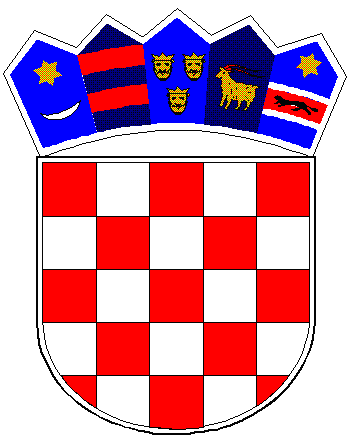 KRAPINSKO-ZAGORSKA ŽUPANIJA              GRAD PREGRADA              GRADSKO VIJEĆEKLASA: 400-01/22-01/05URBROJ: 2140-5-01-22-4Pregrada,  14. rujna 2022.            Temeljem članka 32. Statuta Grada Pregrade („Službeni glasnik Krapinsko-zagorske županije“, broj 06/13, 17/13, 7/18, 16/18- pročišćeni tekst, 05/20 i 8/21), povodom razmatranja prijedloga I. Izmjena i dopuna Proračuna Grada Pregrade za 2022. godinu, Gradsko vijeće Grada Pregrade na 9. sjednici održanoj  14.09.2022. godine donijelo je sljedeći ZAKLJUČAK	Usvajaju se I. Izmjene i dopune Proračuna Grada Pregrade za 2022. godinu, sa svim aktima i dokumentacijom u prilogu, u predloženom tekstu.PREDSJEDNICA GRADSKOG VIJEĆAVesna Petek